Резюме удалённый переводчик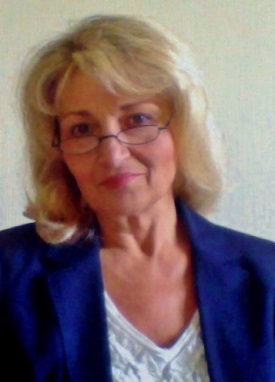 ОбразованиеОпыт работы переводчикомПрофессиональные навыки:Немецкий язык – письменный и устный –  уровень носителя, отличное знание специфики технических переводов, работа на предприятиях ИТ  инженером по математическому обеспечению в Германии в течение 15 лет (1994-2008).  Все виды переводов устные и письменные по любому профилю. Длительный  и разнообразный опыт работы по переводу на выставках (гг. Кёльн, Дюссельдорф) и деловых переговорах. Объём письменного перевода до десяти  печатных листов в день.Иностранные языки:   немецкий свободно, английский B1-B2 ПК:                                    MS Office,PDF24, FileZilla, Movie Maker, Audacity, WordPress, Mobirise 			Across, Memsource, Wordfast ProФамилияИмя Отчество  Дата рождения     Город:  Моб. телефон: E-mail:                               РотинаОльга Владимировна17.11.1965	Кёльн+49159205414506 (Whatsapp)olga.rotina@gmail.com1983 - 1989Moscow Engineering Physics Institute, Department of Applied Nuclear Physics (МИФИ), Москва, РФДиплом: Инженер-физик1993 - 1994Siemens-Nixdorf,  Bonn, BRD  [ Сименс-Никсдорф, Бонн ФРГ]Cертификат:   Менеджер по мат. обеспечению2009 - 2009IHK BDR Dortmund, BRD  [Торговая палата ФРГ, Дортмунд]Cертификат:  Переводчик немецкий/русский              2009 – н.в2013-20142013 - н.в.2015- н.в.Бюро переводов «Ороффис » г. АрембергКомпания: Deutsche medizinische UnionКомпания I.W. Interpreters Worldwide Ltd,Компания  GloberandДиректор и переводчик немецкого языка   Обязанности: Составление портфеля заказовустный перевод на выставках, производстве, переговорах;письменные переводы деловых, медицинских, технических, научных  документов.Туристическое сопровождениеМедицинские переводы           Обязанности: устный перевод в медучреждениях;письменные переводы медицинских  документов.Сопровождение пациентовПереводчик немецкого языкаустный перевод на выставках, производстве, переговорах;Переводчик немецкого языкаустный перевод на выставках, производстве, переговорах;